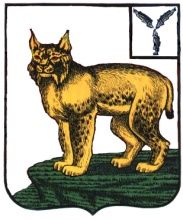 СОВЕТРЯЗАНСКОГО МУНИЦИПАЛЬНОГО ОБРАЗОВАНИЯТУРКОВСКОГО МУНИЦИПАЛЬНОГО РАЙОНА САРАТОВСКОЙ ОБЛАСТИР Е Ш Е Н И Е От 06.03.2018 года									№ 82/2Об инициировании процесса преобразования муниципальных образований и назначении публичных слушаний на территории Рязанского муниципального образования Руководствуясь ст. ст. 13, 28 Федерального закона от 06.10.2003 года №131-ФЗ «Об общих принципах организации местного самоуправления в Российской Федерации», Уставом Рязанского муниципального образования, Положением о порядке организации и проведения публичных слушаний в Рязанском муниципальном образовании, утвержденным решением Совета Рязанского муниципального образования №1/9 от 16 сентября 2013 года, Совет Рязанского муниципального образования РЕШИЛ:1. Инициировать процедуру преобразования Рязанского муниципального образования Турковского муниципального района Саратовской области, Чернавского муниципального образования Турковского муниципального района Саратовской области и Каменского муниципального образования Турковского муниципального района Саратовской области путем объединения, не влекущим изменение границ иных муниципальных образований, в одно муниципальное образование со статусом сельского поселения – Рязанское муниципальное образование Турковского муниципального района Саратовской области, с административным центром: село Рязанка.2. Предложить Совету Чернавского муниципального образования Турковского муниципального района Саратовской области, Совету Каменского муниципального образования Турковского муниципального района Саратовской области:2.1. Назначить и провести публичные слушания по вопросу преобразования соответствующего муниципального образования путем объединения Рязанского муниципального образования Турковского муниципального района Саратовской области, Чернавского муниципального образования Турковского муниципального района Саратовской области и Каменского муниципального образования Турковского муниципального района Саратовской области, не влекущим изменение границ иных муниципальных образований, в одно муниципальное образование со статусом сельского поселения – Рязанское муниципальное образование Турковского муниципального района Саратовской области, с административным центром: село Рязанка;2.2. По итогам проведения публичных слушаний рассмотреть вопрос о согласии на преобразование соответствующего муниципального образования путем объединения Рязанского муниципального образования Турковского муниципального района Саратовской области, Чернавского муниципального образования Турковского муниципального района Саратовской области и Каменского муниципального образования Турковского муниципального района Саратовской области, не влекущим изменение границ иных муниципальных образований, в одно муниципальное образование со статусом сельского поселения – Рязанское муниципальное образование Турковского муниципального района Саратовской области, с административным центром: село Рязанка;2.3. Направить в адрес Совета Рязанского муниципального образования Турковского муниципального района Саратовской области решения, указанные в п.п. 2.2 пункта 2 настоящего решения.3. Назначить публичные слушания по инициативе Совета Рязанского муниципального образования Турковского муниципального района Саратовской области по вопросу преобразования Рязанского муниципального образования Турковского муниципального района Саратовской области, Чернавского муниципального образования Турковского муниципального района Саратовской области и Каменского муниципального образования Турковского муниципального района Саратовской области, не влекущим изменение границ иных муниципальных образований, в одно муниципальное образование со статусом сельского поселения – Рязанское муниципальное образование Турковского муниципального района Саратовской области, с административным центром: село Рязанка, (проект решения прилагается) на 11 апреля 2018 года на 10 часов 00 минут в актовом зале администрации муниципального образования по адресу: с. Рязанка, ул. Центральная, д.129.4. В целях проведения подготовительных мероприятий и организации проведения публичных слушаний сформировать Комиссию по организации и проведению публичных слушаний (далее – Комиссия) в составе:1. Лешков Н.А – депутат Совета Рязанского муниципального образования, председатель комиссии;2. Мишина Т.Ю. – главный специалист администрации Рязанского муниципального образования, секретарь комиссии;Члены комиссии:3. Губарева А.А. – директор сельского Дома культуры с. Рязанка (по согласованию);4. Дементьев С.В. – глава КФХ «Волжанка» (по согласованию);5. Ильичев В.А. – депутат Совета Рязанского муниципального образования;6. Иванов А.С. –начальник пожарного поста с.Рязанка (по согласованию);7. Иванова С.А. - специалист 1 категории администрации Рязанского муниципального образования;8. Курышова Л.В.- заведующий клубом с. Ромашовка (по согласованию);9. Федотова Л.А.- специалист 1 категории администрации Рязанского муниципального образования.5. Граждане, проживающие на территории Рязанского муниципального образования Турковского муниципального района Саратовской области вправе участвовать в публичных слушаниях в целях обсуждения проекта решения «О преобразовании Рязанского муниципального образования Турковского муниципального района Саратовской области» посредством:- подачи в Комиссию замечаний и предложений в устной и (или) письменной форме по адресу: 412081, с. Рязанка, ул. Центральная, д.129, администрация Рязанского муниципального образования;- непосредственного участия в публичных слушаниях.Замечания и предложения в письменной и (или) устной форме граждане вправе представить председательствующему в день проведения публичных слушаний до окончания публичных слушаний по месту их проведения.Все замечание и предложения, представленные в установленный срок, подлежат включению в протокол публичных слушаний.При проведении публичных слушаний все участники публичных слушаний вправе высказать свое мнение о преобразовании Рязанского муниципального образования Турковского муниципального района Саратовской области и внесенных замечаниях и предложениях, задать вопросы.6. Граждане, проживающие на территории Рязанского муниципального образования Турковского муниципального района Саратовской области, желающие выступить на публичных слушаниях, регистрируются в Комиссии в качестве выступающего. Регистрация в Комиссии прекращается за день до дня проведения публичных слушаний.7. Замечание и предложения в письменной форме граждане вправе предоставлять в Комиссию в срок со дня обнародования до 11 апреля 2018 года.8. Все представленные участниками публичных слушаний замечания и предложения о преобразовании Рязанского муниципального образования Турковского муниципального района Саратовской области отражаются в заключении о результатах публичных слушаний, составляемом Комиссией.Заключение о результатах публичных слушаний представляется в Совет и администрацию Рязанского муниципального образования Турковского муниципального района Саратовской области и учитывается в качестве рекомендаций при рассмотрении вопроса о преобразовании Рязанского муниципального образования Турковского муниципального района Саратовской области.9. Решение вступает в силу со дня принятия и подлежит официальному обнародованию.Глава Рязанского муниципального образования						Н.Т. НиколаевПриложение к решению Совета Рязанского муниципального образования от 06.03.2018 года № 82/2ПРОЕКТСОВЕТРЯЗАНСКОГО МУНИЦИПАЛЬНОГО ОБРАЗОВАНИЯТУРКОВСКОГО МУНИЦИПАЛЬНОГО РАЙОНАСАРАТОВСКОЙ ОБЛАСТИР Е Ш Е Н И Е От 00.00.2018 года							№ 00/0О преобразовании Рязанского муниципального образования Турковского муниципального района Саратовской областиВ соответствии со ст.13 Федерального закона от 06.10.2003 № 131-ФЗ «Об общих принципах организации местного самоуправления в Российской Федерации», Уставом Рязанского муниципального образования, рассмотрев результаты публичных слушаний по вопросу преобразования Рязанского муниципального образования Турковского муниципального района Саратовской области путем объединения с Чернавским муниципальным образованием Турковского муниципального района Саратовской области и Каменским муниципальным образованием Турковского муниципального района Саратовской области, решения Совета Чернавского муниципального образования от ____ №____, Совета Каменского муниципального образования от ____ №___, Совет Рязанского муниципального образованияРЕШИЛ:1. Выразить согласие на преобразование Рязанского муниципального образования Турковского муниципального района Саратовской области путем объединения с Чернавским муниципальным образованием Турковского муниципального района Саратовской области и Каменским муниципальным образованием Турковского муниципального района Саратовской области, не влекущим изменение границ иных муниципальных образований, в одно муниципальное образование со статусом сельского поселения - Рязанское муниципальное образование Турковского муниципального района Саратовской области с административным центром село Рязанка.2. Внести в порядке законодательной инициативы в Саратовскую областную Думу проект закона Саратовской области «О преобразовании Рязанского муниципального образования Турковского муниципального района Саратовской области путем объединения с Чернавским муниципальным образованием Турковского муниципального района Саратовской области и Каменским муниципальным образованием Турковского муниципального района Саратовской области, не влекущим изменение границ иных муниципальных образований, в одно муниципальное образование со статусом сельского поселения - Рязанское муниципальное образование Турковского муниципального района Саратовской области с административным центром село Рязанка.3. Предоставить главе Рязанского муниципального образования при рассмотрении названной законодательной инициативы право официально представлять Совет Рязанского муниципального образования Турковского муниципального района Саратовской области в Саратовской областной Думе.4. Решение вступает в силу со дня принятия и подлежит официальному обнародованию.Глава Рязанского муниципального образования 					Н.Т. Николаев